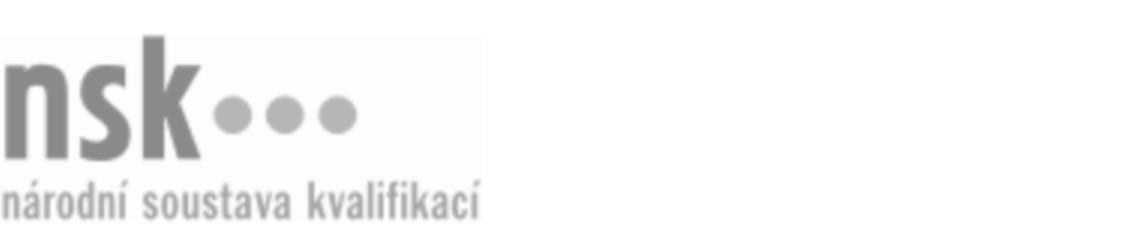 Autorizované osobyAutorizované osobyAutorizované osobyAutorizované osobyAutorizované osobyAutorizované osobyAutorizované osobyAutorizované osobyLogistik/logistička v dopravě a přepravě (kód: 37-031-M) Logistik/logistička v dopravě a přepravě (kód: 37-031-M) Logistik/logistička v dopravě a přepravě (kód: 37-031-M) Logistik/logistička v dopravě a přepravě (kód: 37-031-M) Logistik/logistička v dopravě a přepravě (kód: 37-031-M) Logistik/logistička v dopravě a přepravě (kód: 37-031-M) Logistik/logistička v dopravě a přepravě (kód: 37-031-M) Logistik/logistička v dopravě a přepravě (kód: 37-031-M) Autorizující orgán:Autorizující orgán:Ministerstvo průmyslu a obchoduMinisterstvo průmyslu a obchoduMinisterstvo průmyslu a obchoduMinisterstvo průmyslu a obchoduMinisterstvo průmyslu a obchoduMinisterstvo průmyslu a obchoduMinisterstvo průmyslu a obchoduMinisterstvo průmyslu a obchoduMinisterstvo průmyslu a obchoduMinisterstvo průmyslu a obchoduMinisterstvo průmyslu a obchoduMinisterstvo průmyslu a obchoduSkupina oborů:Skupina oborů:Doprava a spoje (kód: 37)Doprava a spoje (kód: 37)Doprava a spoje (kód: 37)Doprava a spoje (kód: 37)Doprava a spoje (kód: 37)Doprava a spoje (kód: 37)Povolání:Povolání:Logistik disponentLogistik disponentLogistik disponentLogistik disponentLogistik disponentLogistik disponentLogistik disponentLogistik disponentLogistik disponentLogistik disponentLogistik disponentLogistik disponentKvalifikační úroveň NSK - EQF:Kvalifikační úroveň NSK - EQF:444444Platnost standarduPlatnost standarduPlatnost standarduPlatnost standarduPlatnost standarduPlatnost standarduPlatnost standarduPlatnost standarduStandard je platný od: 21.10.2022Standard je platný od: 21.10.2022Standard je platný od: 21.10.2022Standard je platný od: 21.10.2022Standard je platný od: 21.10.2022Standard je platný od: 21.10.2022Standard je platný od: 21.10.2022Standard je platný od: 21.10.2022Logistik/logistička v dopravě a přepravě,  28.03.2024 10:26:49Logistik/logistička v dopravě a přepravě,  28.03.2024 10:26:49Logistik/logistička v dopravě a přepravě,  28.03.2024 10:26:49Logistik/logistička v dopravě a přepravě,  28.03.2024 10:26:49Logistik/logistička v dopravě a přepravě,  28.03.2024 10:26:49Strana 1 z 2Strana 1 z 2Autorizované osobyAutorizované osobyAutorizované osobyAutorizované osobyAutorizované osobyAutorizované osobyAutorizované osobyAutorizované osobyAutorizované osobyAutorizované osobyAutorizované osobyAutorizované osobyAutorizované osobyAutorizované osobyAutorizované osobyAutorizované osobyNázevNázevNázevNázevNázevNázevKontaktní adresaKontaktní adresa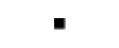 Evropská akademie vzdělávání SEEvropská akademie vzdělávání SEEvropská akademie vzdělávání SEEvropská akademie vzdělávání SEEvropská akademie vzdělávání SECukrova 560/2, 19800 Praha 9Cukrova 560/2, 19800 Praha 9Evropská akademie vzdělávání SEEvropská akademie vzdělávání SEEvropská akademie vzdělávání SEEvropská akademie vzdělávání SEEvropská akademie vzdělávání SECukrova 560/2, 19800 Praha 9Cukrova 560/2, 19800 Praha 9Soukromá obchodní akademi, spol. s r.o.Soukromá obchodní akademi, spol. s r.o.Soukromá obchodní akademi, spol. s r.o.Soukromá obchodní akademi, spol. s r.o.Soukromá obchodní akademi, spol. s r.o.Svatováclavská 1404, 43801 ŽatecSvatováclavská 1404, 43801 ŽatecSoukromá obchodní akademi, spol. s r.o.Soukromá obchodní akademi, spol. s r.o.Soukromá obchodní akademi, spol. s r.o.Soukromá obchodní akademi, spol. s r.o.Soukromá obchodní akademi, spol. s r.o.Svatováclavská 1404, 43801 ŽatecSvatováclavská 1404, 43801 ŽatecSvatováclavská 1404, 43801 ŽatecSvatováclavská 1404, 43801 ŽatecStřední škola logistická Dalovice, příspěvková organizaceStřední škola logistická Dalovice, příspěvková organizaceStřední škola logistická Dalovice, příspěvková organizaceStřední škola logistická Dalovice, příspěvková organizaceStřední škola logistická Dalovice, příspěvková organizaceHlavní 114, 36263 DaloviceHlavní 114, 36263 DaloviceLogistik/logistička v dopravě a přepravě,  28.03.2024 10:26:49Logistik/logistička v dopravě a přepravě,  28.03.2024 10:26:49Logistik/logistička v dopravě a přepravě,  28.03.2024 10:26:49Logistik/logistička v dopravě a přepravě,  28.03.2024 10:26:49Logistik/logistička v dopravě a přepravě,  28.03.2024 10:26:49Strana 2 z 2Strana 2 z 2